Информация о результатах отбора получателей субсидий (реализация IV кв.)Дата: 16 августа 2021 г.Информация о результатах рассмотрения заявок участников отбора получателей субсидий физическим лицам – руководителям органов, выборным лицам ТОС.В соответствии с пунктом 2.12 Порядка предоставления субсидий в сфере поддержки общественных инициатив физическим лицам – руководителям органов территориальных общественных самоуправлений, выборным лицам территориальных общественных самоуправлений, утвержденного постановлением мэрии города Новосибирска от 19.04.2021 № 1280 «О Порядке предоставления субсидий в сфере поддержки общественных инициатив физическим лицам – руководителям органов территориальных общественных самоуправлений, выборным лицам территориальных общественных самоуправлений» (далее – Порядок) управление общественных связей мэрии города Новосибирска информирует о результатах отбора получателей субсидий в целях финансового обеспечения затрат, связанных с реализацией комплекса социально-значимых мероприятий, направленных на содействие эффективному осуществлению деятельности ТОС, развитию общественной инициативы и активности граждан на 4 квартал 2021 года:Информация об участниках отбора, заявки которых были рассмотрены:Информация об участниках отбора, заявки которых были отклонены – отсутствует.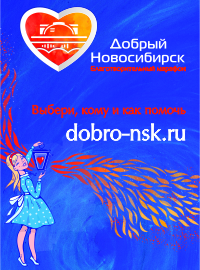 № п/пФ.И.О.ДолжностьДата, время и место рассмотрения заявокРезультат рассмотрения субсидииРазмер предоставляемой субсидии (руб.)1.ВергуноваНадеждаВладимировнаПредседательТОС «Дивногорский-Новомарусино»02.08.202117.00Администрация Ленинскогорайона Одобрена.40 000,02.РодинИльяОлеговичПредседательТОС«Лада»02.08.202117.00Администрация Дзержинского районаОдобрена.37 000,0